H L Á Š E N Í    M Í S T N Í H O    R O Z H L A S UPONDĚLÍ – 7. 3. 2016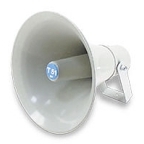 Milí spoluobčané!Přeji vám hezké dopoledne.Poslechněte si hlášení.Praktický lékař MUDr. Keller oznamuje, že celý tento týden od 7. až do 11. března 2016 čerpá dovolenou.Zastupuje ho MUDr. Kafka ve Velké Bystřici.Pojízdná prodejna čerstvého masa, uzenin a masných výrobků Jatka Brodek u Přerova navštíví naší obec v úterý 8. března. Prodej se uskuteční u obecního úřadu v době od 7.45 do 8.15 hodin.I N Z E R Á T Y:Foundeik, s.r.o. Hlubočky – Mariánské Údolí přijme do stálého pracovního poměru provozního elektromechanika vyučeného v oboru se zkušenostmi s údržbou a opravami elektrických strojů a energetickými zařízení. Nástup je možný ihned. V případě zájmu volejte na tel.: 585 153 677 nebo 725 439 945. Další podrobnosti na obecní vývěsce.